Ore Bodies and Mineral Deposits ContinuedSedimentary DepositsWhen shallow seas evaporate, they leave behind layers of minerals,  typically gypsum or ______________.
Where coral reefs once existed, you can often find deposits of calcite or limestone. This is because all of these things contain

_____________________ as their main ingredient.A special type of sedimentary deposit, often found in streams, is called a _________________...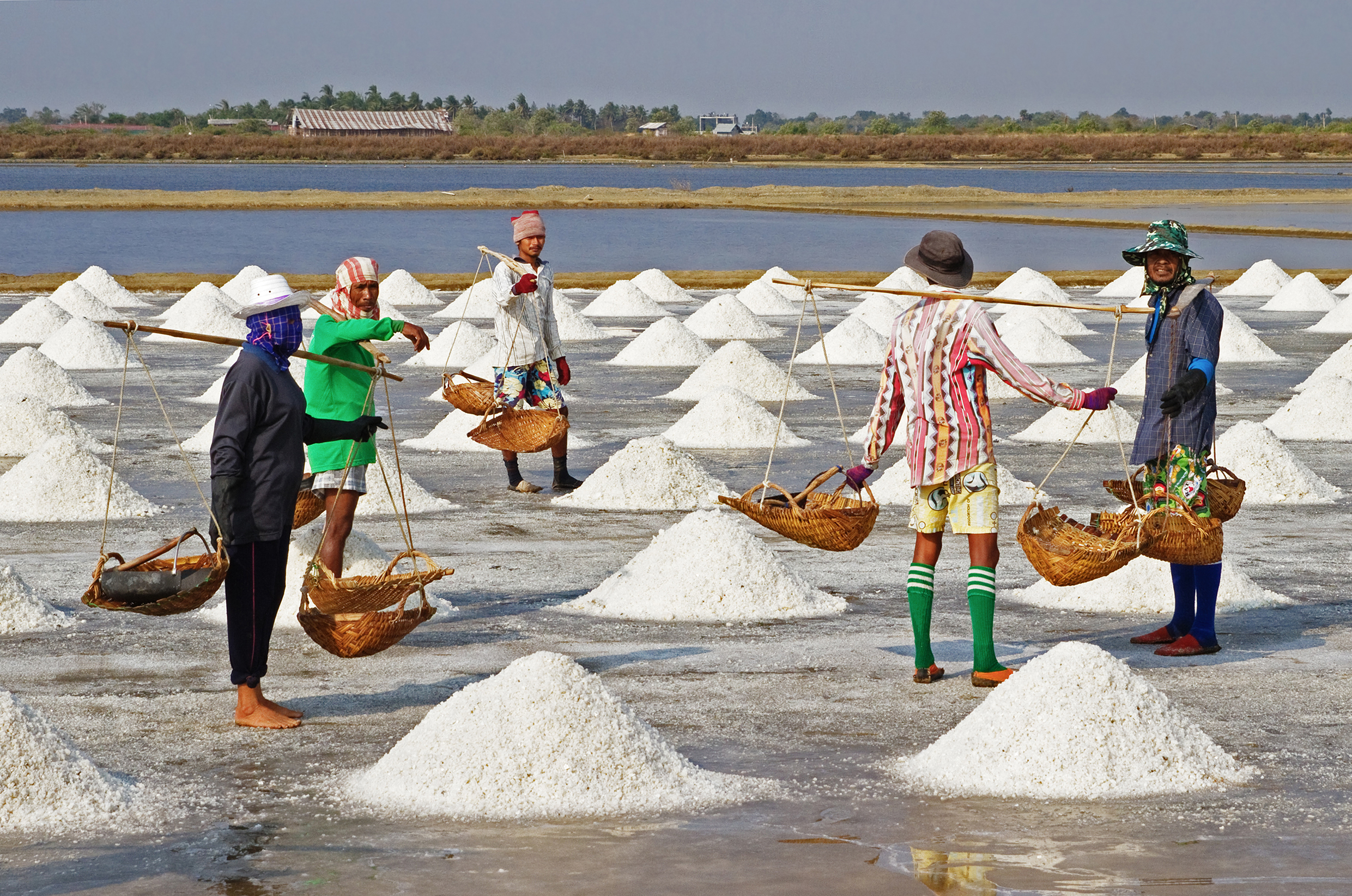 Placer DepositsThe most common mineral to be deposited by placers is gold.
Gold is very ____________, so it’s easily weathered and eroded by streams.Gold is very dense (has a high ____________________), so it gets 

deposited where the water ______________________________.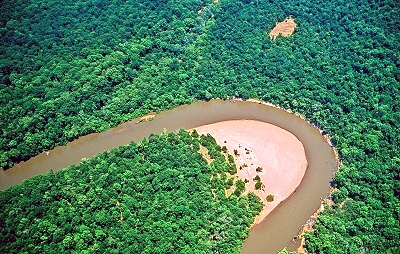 Metamorphic DepositsIn geology, the term ______________________ refers to the 

application of _________________ and _______________________.

Together, these act to recrystalize “_________________” material 

into “___________________” material.Examples: Coal + low heat/pressure = _____________________		
Graphite + high heat/pressure = _________________